Konkurs literacko - recytatorskipt.„Klocek, który nigdzie nie pasuje...”-dedykowany młodym aktorom teatru szkolnego „Od deski do deski”. Artur Barciś - znakomity polski aktor,  napisał dla dzieci wiersz o wirusie -„klocku”. W prosty, przystępny sposób wyjaśnia on dzieciom, co to jest koronawirus ? Odpowiada również na trudne pytanie - dlaczego wszyscy dzisiaj powinni zostać w domu? Zainspirował on nas do zorganizowania konkursu literacko - recytatorskiego. Konkurs skierowany jest dla uczestników kółka teatralnego .Cele konkursu:poszerzanie wiedzy na temat koronawirusa;rozwijanie umiejętności ochrony w sytuacjach wystąpienia zagrożenia epidemiologicznego;zachęcanie dzieci do poszukiwania nowych form artystycznych;kształtowanie wśród dzieci postaw kreatywnych;upowszechnianie kultury żywego słowa wśród dzieci;rozwijanie zdolności literackich;rozwijanie uzdolnień twórczych i doskonalenie umiejętności recytatorskich; odkrywanie młodych talentów.Zadaniem uczestnika jest napisanie krótkiego, rymowanego wiersza                    o koronawirusie, widzianego oczami dziecka. Inspiracją do twórczych działań jest  wiersz  Artura Barcisia pt. „Wiersz dla dzieci o wirusie”. Wiersz został udostępniony na Facebooku szkolnym. Krótki utwór literacki, może być napisany ( zdjęcie utworu ), bądź wyrecytowany ( krótki film ).Wiersz może zawierać maksymalnie 3 zwrotki.  Treść wiersza powinna być zgodna z tematyką konkursu. Teksty konkursowe muszą być pracami własnymi oraz nie mogą być wcześniej publikowane .Termin składania prac: 27.04.2020 roku.Rozstrzygnięcie konkursu nastąpi dnia 30.04.2020  roku  na szkolnym Facebooku   i stronie internetowej szkoły.Forma składania prac: zdjęcie podpisanego utworu, bądź film, które należy przesłać messengerem na utworzone grupy ( klasa 1, klasa 3) z dopiskiem „Konkurs literacko - recytatorski ”.Pragniemy podkreślić, że jurorem w naszym konkursie, zgodził się zostać polski aktor Artur Barciś. 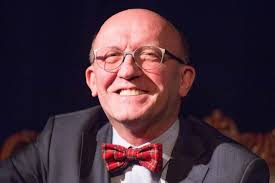 Nagrody:Jury przyzna trzy nagrody główne, oraz trzy wyróżnienia. Organizatorzy: Nauczyciele kółka teatralnego i świetlicy szkolnej : Weronika Bielska, Anna Bielecka - Sternik, Ewa Rosłon. Uwaga!Prace będą publikowane na stronie internetowej szkoły i facebooku szkolnym.* Zgłoszenie do konkursu jest jednoznaczne z zaakceptowaniem warunków regulaminu konkursu. 